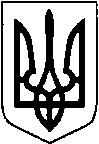 ГУМАНІТАРНИЙ ВІДДІЛГОРОДИЩЕНСЬКОЇ СІЛЬСЬКОЇ РАДИНАКАЗ22 листопада 2021 року                   с. Городище                                              № 16Про проведення ІІ (територіального) етапуХХІ Всеукраїнського конкурсу учнівської творчості	На виконання Указу Президента України від 22 березня 2002 року № 284 «Про Всеукраїнський конкурс учнівської творчості», відповідно до Положення про Всеукраїнський конкурс учнівської творчості, затвердженого спільним наказом Міністерства освіти і науки України, Міністерства культури і мистецтв України, Державного комітету України у справах сім'ї та молоді від 29 серпня 2003 року № 585/529/875, зареєстрованого у Міністерстві юстиції України 09 вересня 2003 року за № 779/8100, наказу управління освіти і науки Волинської облдержадміністрації від 19.11.2021 року № 464 «Про проведення ХХІ Всеукраїнського конкурсу учнівської творчості» та з метою виявлення і підтримки обдарованої учнівської молодіНАКАЗУЮ:1. Провести з 22 листопада 2021 року по 20 січня 2022 року І-ІІ етапи ХХІ Всеукраїнського конкурсу учнівської творчості, що проходить під гаслом  «Об’єднаймося ж, брати мої» (далі – Конкурс) на тему: «Заради честі, миру і майбутнього України» у номінаціях «Література» та «Історія України і державотворення». Епіграфом до творчих робіт пропонуємо слова української поетеси Ольги Калини: «…Своє життя поклали на ваги, І не вагались жодної хвилини. Злякалися, спинились вороги. І ми сьогодні маєм – Україну!»2.	Затвердити склад журі ІІ (територіального) етапу Конкурсу (додається).3.	Керівникам закладів загальної середньої освіти:3.1. Забезпечити проведення І етапу Конкурсу з 22 листопада 2021 року по 10 січня 2022 року, з дотриманням законодавства України в частинні запобігання поширенню на території держави коронавірусу COVID-19.3.2. Подати до 15 січня 2022 року у гуманітарний відділ Городищенської сільської ради заявку на участь і не більше двох творчих робіт у кожній із номінацій: «Література» та «Історія України і державотворення», оформлених відповідно до вимог, що додаються.4. Головному спеціалісту гуманітарного відділу: 4.1. Здійснити організаційне та науково-методичне забезпечення проведення ІІ етапу Конкурсу.4.2. Подати до 25 січня 2022 року заявку на участь у ІІІ етапі та творчі роботи переможців II етапу Конкурсу в номінаціях «Література» та «Історія України і державотворення» (по 2 роботи у кожній номінації) у Волинський інститут післядипломної педагогічної освіти (кабінети № 21, № 15).5. Контроль за виконанням цього наказу залишаю за собою.Начальник                                                                              Тетяна МІНДЮКГалина БакошЗАТВЕРДЖЕНОНаказ гуманітарного відділу Городищенської сільської радивід 22.11.2021 року № 16СКЛАД ЖУРІ ІІ (територіального) етапу ХХІ Всеукраїнського конкурсу учнівської творчості 1.Тетяна Міндюк, начальник гуманітарного відділу;2.Галина Бакош, головний спеціаліст гуманітарного відділу;3.Майя Долонська, директор Шклинського ліцею;4.Микола Сидорчук, вчитель української мови та літератури Городищенського ЗЗСО;5.Мирослава Оляніцька, заступник директора з навчально-виховної роботи Сенкевичівського ліцею.Додаток 1до наказу гуманітарного відділу Городищенської сільської радивід 22.11.2021 року № 16Вимогидо оформлення конкурсних робіт у номінаціях  «Література»,«Історія України  та державотворення»До розгляду у конкурсі приймаються роботи (у друкованому та електронному варіантах) на тему: «Заради честі, миру і майбутнього України» у номінаціях «Література» та «Історія України і державотворення», які раніше не подавалися до участі в інших конкурсах регіонального та державного рівнів.У конкурсних роботах має бути висвітлено таке явище, як «феномен добровольця», притаманне українському народу. Прикладом цієї національної риси є Запорізька Січ – воєнізована структура, що складалася з добровольчих батальйонів, легіон Українських Січових Стрільців, що також формувався виключно на добровольчих засадах задля втілення заповітної мрії про незалежність України. У роботах може бути описано патріотизм та героїзм, самовідданість та відвага, вірність українському народу сучасних добровольців-патріотів, які першими відчули відповідальність і стали на захист нашої держави.Роботи з історії повинні носити дослідницький характер із обов’язковим залученням оригінальних джерел (джерела усної історії, архівні матеріали, матеріали періодики, мемуари, щоденники, кіно-фотодокументи тощо) та складатися зі вступу, у якому автор обґрунтовує мету свого дослідження; основної частини, у якій розділи повинні мати назву та обов’язкове логічне завершення структурних компонентів основної частини; висновку; списку використаних джерел і літератури.До усіх творчих робіт з історії обов’язково додаються тези-анотації (короткий зміст роботи) обсягом до 2 сторінок. Конкурсна робота може бути виконана одним або кількома авторами. Наставниками юних дослідників можуть бути вчителі, викладачі, керівники гуртків тощо.Творчі роботи з літератури за вибором автора можуть бути різноманітними за жанром. Поетичні доробки подаються у довільній формі.Текст творчої роботи з історії та літератури роздруковується на папері формату А4, шрифт Times New Roman, кегль 14, інтервал полуторний. Обсяг 15-25 сторінок. Поля: ліве – , нижнє і верхнє - по , праве - . Сторінки рукопису послідовно номеруються, починаючи з обкладинки і до останньої сторінки. Список літератури наводиться в кінці тексту в алфавітному порядку. Наголошуємо, що разом з роботами необхідно надіслати заявку на участь у Всеукраїнському конкурсі учнівської творчості  за вказаним зразком:Заявкана участь у ХХІ Всеукраїнському конкурсі учнівської творчості,присвяченого Шевченківським дням  (номінація «Історія України і державотворення», номінація  Література»)№ з/пПрізвище, ім'я, по батькові учняКласПовна назва закладу освітиТема роботи  (для номінації «Література» вказати жанр)Прізвище, ім'я, по батькові вчителя (керівника)1.2.3.4.